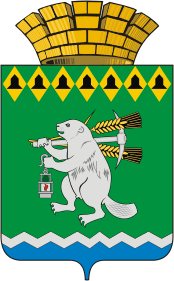 Администрация Артемовского городского округа ПОСТАНОВЛЕНИЕот                                                                                                           №           -ПАО внесении изменений в Примерное положение об оплате труда работников муниципальных учреждений Артемовского городского округа, в отношении которых функции и полномочия учредителя осуществляет Комитет по управлению муниципальным имуществом Артемовского городского округаВ соответствии с Трудовым кодексом Российской Федерации, Едиными рекомендациями по установлению на федеральном, региональном и местном уровнях систем оплаты труда работников государственных и муниципальных учреждений на 2021 год, утвержденными решением Российской трехсторонней комиссии по регулированию социально-трудовых отношений от 29.12.2020 протокол № 13, руководствуясь статьями 30, 31 Устава Артемовского городского округа,ПОСТАНОВЛЯЮ:1. Внести в Примерное положение об оплате труда работников муниципальных учреждений Артемовского городского округа, в отношении которых функции и полномочия учредителя осуществляет Комитет по управлению муниципальным имуществом Артемовского городского округа, утвержденное постановлением Администрации Артемовского городского округа от 05.03.2019 № 244-ПА, с изменениями, внесенными постановлениями Администрации Артемовского городского округа от 27.12.2019 № 1526-ПА, от 27.10.2020 № 1037-ПА, (далее – Примерное положение) следующие изменения:1.1. Приложение № 3 к Примерному положению изложить в следующей редакции (Приложение).2. Постановление опубликовать в газете «Артемовский рабочий», разместить на Официальном портале правовой информации Артемовского городского округа (www.артемовский-право.рф) и на официальном сайте Артемовского городского округа в информационно-телекоммуникационной сети «Интернет».3. Контроль за исполнением постановления возложить на первого заместителя главы Администрации Артемовского городского округа                 Черемных Н.А.Глава Артемовского городского округа                                       К.М. Трофимов